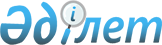 Тараз қаласында 2015 жылға арналған мектепке дейінгі тәрбие мен оқытуға мемлекеттік білім беру тапсырысын, жан басына шаққандағы қаржыландыру және ата-ананың ақы төлеу мөлшерін бекіту туралыТараз қаласының әкімдігінің 2015 жылғы 23 ақпандағы № 183 қаулысы. Жамбыл облысының Әділет департаментінде 2015 жылғы 13 наурызда № 2571 болып тіркелді      РҚАО-ның ескертпесі. 

      Құжаттың мәтінінде түпнұсқаның пунктуациясы мен орфографиясы сақталған.

      "Қазақстан Республикасындағы жергілікті мемлекеттік басқару және өзін-өзі басқару туралы" Қазақстан Республикасының 2001 жылғы 23 қаңтардағы Заңының 31, 37 баптарына және "Білім туралы" Қазақстан Республикасының 2007 жылғы 27 шілдедегі Заңының 6 бабы 4 тармағының 8-1) тармақшасына сәйкес Тараз қаласының әкімдігі ҚАУЛЫ ЕТЕДІ: 

      1. Тараз қаласында 2015 жылға арналған мектепке дейінгі тәрбие мен оқытуға мемлекеттік білім беру тапсырысын, жан басына шаққандағы қаржыландыру және ата-ананың ақы төлеу мөлшері қосымшаға сәйкес бекітілсін. 

      2. "Жамбыл облысы Тараз қаласы әкімінің аппараты" коммуналдық мемлекеттік мекемесі аталған қаулыны баспасөз беттерінде және жергілікті атқарушы органның интернет-ресурстарында жариялануын қамтамасыз етсін. 

      3. Осы қаулының орындалуын бақылау Тараз қаласы әкімінің орынбасары Маржан Төреғұлқызы Қожаеваға жүктелсін.

      4. Осы қаулы әділет органдарында мемлекеттік тіркeyден өткен күннен бастап күшіне енеді және оның алғаш ресми жарияланған күннен кейін күнтізбелік он күн өткен соң қолданысқа енгізіледі.

 Тараз қаласында 2015 жылға мектепке дейінгі тәрбие мен оқытуға мемлекеттік білім беру тапсырысын, жан басына шаққандағы қаржыландыру және ата-ананың ақы төлеу мөлшері      Ескерту. Қосымша жаңа редакцияда - Жамбыл облысы Тараз қалалық әкімдігінің 24.12.2015 № 1213 қаулысымен (алғашқы ресми жарияланған күнінен кейін күнтізбелік он күн өткен соң қолданысқа енгізіледі).


					© 2012. Қазақстан Республикасы Әділет министрлігінің «Қазақстан Республикасының Заңнама және құқықтық ақпарат институты» ШЖҚ РМК
				
      Қала әкімі 

Н. Календеров
Тараз аласы әкімдігінің
2015 жылғы "23" ақпандағы
№ 183 қаулысына қосымшаАтауы

Мемлекеттік білім беру тапсырысы, (орын) оның ішінде қаржыландырылатын

Мемлекеттік білім беру тапсырысы, (орын) оның ішінде қаржыландырылатын

Бір айға жан басына шаққандағы қаржыландыру мөлшері, (теңге) оның ішінде қаржыландырылатын

Бір айға жан басына шаққандағы қаржыландыру мөлшері, (теңге) оның ішінде қаржыландырылатын

Бір айға ата-ананың ақы төлеу мөлшері (теңге)

Атауы

Республикалық нысаналы трансферттер есебінен

жергілікті бюджет есебінен

республикалық нысаналы трансферттер есебінен (теңге)

жергілікті бюджет есебінен (теңге)

Бір айға ата-ананың ақы төлеу мөлшері (теңге)

Мектепке дейінгі мемлекеттік ұйымдар

Мектепке дейінгі мемлекеттік ұйымдар

Мектепке дейінгі мемлекеттік ұйымдар

Мектепке дейінгі мемлекеттік ұйымдар

Мектепке дейінгі мемлекеттік ұйымдар

Мектепке дейінгі мемлекеттік ұйымдар

Толық күндік шағын орталықтар

1155

1091

13241

12856

10000

оның ішінде:

Мектепке дейінгі жеке меншік ұйымдар (шағын орталық)

225

0

13241

0

0

Балабақшалар

6318

9197

19165

20723

10000

оның ішінде:

"Тараз қаласы әкімдігінің білім бөлімінің "№12 арнайы гастроэнтерологиялық балабақшасы" мемлекеттік коммуналдық қазыналық кәсіпорны, "Тараз қаласы әкімдігінің білім бөлімінің № 17 "Арнайы туберкулездік" балабақшасы" мемлекеттік коммуналдық қазыналық кәсіпорны

0

692

0

24672

10000

"Тараз қаласы әкімдігінің білім бөлімінің № 6 "Арнаулы логопедтік" балабақшасы" мемлекеттік коммуналдық қазыналық кәсіпорны, "Тараз қаласы әкімдігінің білім бөлімінің № 8 "Арнайы логопедтік "балалар бақшасы" мемлекеттік коммуналдық қазыналық кәсіпорны

0

774

0

22678

10000

Мектепке дейінгі жеке меншік ұйымдар (балабақша)

2733

0

19165

0

0

